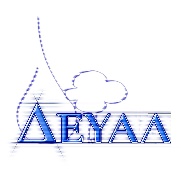 Δημοτική Επιχείρηση Ύδρευσης Αποχέτευσης ΛέσβουΕλευθερίου Βενιζέλου 13-17, 81100 ΛέσβοςΤηλ:. 22510 24444 – Fax: 22510 40121E-mail:protokolo@deyamyt.grΕΝΤΥΠΟ ΟΙΚΟΝΟΜΙΚΗΣ ΠΡΟΣΦΟΡΑΣ………………………………………………………(Τόπος και ημερομηνία)Ο Προσφέρων(Ονοματεπώνυμο και σφραγίδα υπογραφόντων)ΤΙΤΛΟΣ ΥΠΗΡΕΣΙΑΣ:     Σύνταξη Οικονομικών Τευχών και Τευχών Δημοπράτησης του έργου: “Ολοκλήρωση αποχετευτικού δικτύου Καλλονής”ΧΡΗΜΑΤΟΔΟΤΗΣΗ:    Πόροι ΔΕΥΑΛΠΡΟΫΠΟΛΟΓΙΣΜΟΣ:29.489,67 € Χωρίς τον Φ.Π.Α.ΚΩΔΙΚΟΣ ΚΑΤΗΓΟΡΙΑΣ ΜΕΛΕΤΗΣΕΡΓΑΣΙΕΣΠΡΟΕΚΤΙΜΩΜΕΝΗ ΑΜΟΙΒΗ ΜΕΛΕΤΗΣ 
(ΣΕ €)ΠΡΟΣΦΕΡΟΜΕΝΗ ΑΜΟΙΒΗ ΜΕΛΕΤΗΣ ΚΑΤ' ΑΠΟΚΟΠΗ 
(ΣΕ €)13ΥΔΡΑΥΛΙΚΕΣ ΜΕΛΕΤΕΣ23.983,309Η/Μ ΜΕΛΕΤΕΣ1.659,89ΣΥΝΟΛΟ ΜΕΛΕΤΩΝΣΥΝΟΛΟ ΜΕΛΕΤΩΝ25.643,19ΑΠΡΟΒΛΕΠΤΑ 15%ΑΠΡΟΒΛΕΠΤΑ 15%3.846,48ΣΥΝΟΛΟ ΜΕ ΑΠΡΟΒΛΕΠΤΑΣΥΝΟΛΟ ΜΕ ΑΠΡΟΒΛΕΠΤΑ29.489,67Φ.Π.Α. 24 %Φ.Π.Α. 24 %7.077,52ΣΥΝΟΛΙΚΗ ΑΜΟΙΒΗ ΜΕΛΕΤΗΣΣΥΝΟΛΙΚΗ ΑΜΟΙΒΗ ΜΕΛΕΤΗΣ36.567,19